Муниципальное бюджетное общеобразовательное учреждениегорода Ростова-на-Дону «Школа № 93 имени Героя Советского Союза Фоменко Н.М.»(МБОУ  «Школа № 93»)________________________________________________________________________                                                ПРИКАЗ20.03.2020 г.					                                       № 47О введении временной реализации образовательных программ начального общего, основного общего, среднего общего образования и дополнительных общеобразовательных программ с применением электронного обучения и дистанционных образовательных технологий В соответствии с приказами Минпросвещения России от 17.03.2020 № 103 «Об утверждении временного порядка сопровождения реализации образовательных программ начального общего, основного общего, среднего общего образования, образовательных программ среднего профессионального образования и дополнительных общеобразовательных программ с применением электронного обучения и дистанционных образовательных технологий», от 17.03.2020 № 104 «Об организации образовательной деятельности в организациях, реализующих образовательные программы начального общего, основного общего и среднего общего образования, образовательные программы среднего профессионального образования, соответствующего дополнительного профессионального образования и дополнительные общеобразовательные программы, в условиях распространения новой коронавирусной инфекции на территории Российской Федерации», постановлением Главного государственного санитарного врача Российской Федерации от 18.03.2020 № 7 «Об обеспечении режима изоляции в целях предотвращения распространения COVID-19», письмами Минпросвещения России от 13.03.2020 № СК-150/03 «Об усилении санитарноэпидемиологических мероприятий в образовательных организациях», от 19.03.2020 № ГД-39/04 «О направлении методических рекомендаций», письмом Роспотребнадзора от 10.03.2020 № 02/3853-2020-27 «О мерах по профилактике новой коронавирусной инфекции (COVID-19)», во исполнение распоряжения Губернатора Ростовской области Голубева В.Ю. от 16.03 2020 № 43 «О введении режима повышенной готовности на территории Ростовской области и мерах по предотвращению распространения новой коронавирусной инфекции (2019nCoV)», приказа министерства общего и профессионального образования Ростовской области от 20.03.2020 № 213 «О введении временной реализации образовательных программ начального общего, основного общего, среднего общего образования, образовательных программ среднего профессионального образования и дополнительных общеобразовательных программ с применением электронного обучения и дистанционных образовательных технологий», приказа Управления образования города Ростова-на-Дону от 20.03.2020 № УОПР-144 «О введении в общеобразовательных учреждениях города Ростова-на-Дону временной реализации образовательных программ начального общего, основного общего, среднего общего образования и дополнительных общеобразовательных программ с применением электронного обучения и дистанционных технологий», 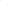 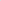 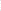 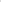 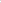 приказа МКУ « Отдел образования Ворошиловского района города Ростова-на-Дону» от 20.03.2020г. № ____ « О введении временной реализации образовательных программ начального общего, основного общего, среднего общего образования и дополнительных общеобразовательных программ с применением электронного обучения и дистанционных технологий  в общеобразовательных учреждениях, расположенных на территории Ворошиловского района» в целях обеспечения санитарно-эпидемиологического благополучия обучающихся, предупреждения распространения новой коронавирусной инфекции (2019-nCoV), а также координации и поддержки деятельности,ПРИКАЗЫВАЮ: 1.Перейти с 30.03.2020 на реализацию образовательных программ начального общего, основного общего, среднего общего образования, образовательных программ дополнительных общеобразовательных программ с использованием электронного обучения и дистанционных образовательных технологий сроком до 12.04.2020 включительно; 2. Утвердить рабочую группу по организации и сопровождению технического обеспечения образовательного процесса с использованием электронного  обучения и дистанционных образовательных технологий  (Приложение № 1)3.В срок до 26.03.2020 обеспечить информирование педагогических работников  о сроках и порядке перехода  на реализацию образовательных программ с применением электронного обучения и дистанционных образовательных технологий;4.Обеспечить информирование родителей (законных представителей) обучающихся  по данному вопросу, разместив информацию и телефоны «горячей линии» на сайте  учреждения в информационно-телекоммуникационной сети «Интернет».5.Организовать доступ педагогическим работникам общеобразовательных организаций для размещения учебно-методических и контрольно-измерительных материалов в информационно-образовательной среде через локальную сеть (при наличии) и Интернет; 6. При необходимости организовать  работу дежурных групп для обучающихся 1-4-х классов численностью не более 15 человек, обеспечив проведение санитарно-эпидемиологических (профилактических) мероприятий. 7.Создать  телефонную «горячую линию» и «горячую линию» в информационно-телекоммуникационной сети «Интернет» обучающихся и их родителей (законных представителей) для оперативного решения технических проблем и консультирования при реализации образовательных программ начального общего, основного общего, среднего общего образования и дополнительных общеобразовательных программ с применением электронного обучения и дистанционных образовательных технологий, а также для обращений граждан по вопросам реализации образовательных программ начального общего, основного общего, среднего общего образования8. Заместителям директора по УВР Савенковой Е.Ю., Рябчун О.В:8.1.Обеспечить разработку и утвердить в срок до 25.03.2020г. локальные акты об организации дистанционного обучения;8.2. Обеспечить оперативное отражение информации о системе организации образовательного процесса с применением электронного обучения и дистанционных образовательных технологий на официальном сайте образовательной организации;8.3.Обеспечить информационное оповещение родительской общественности через создание доступных информационных каналов, а также путем размещения на сайте образовательной организации информационного письма о временном порядке реализации образовательной программы с применением дистанционных образовательных технологий;8.4.Обеспечить проведение мониторинга технической оснащенности общеобразовательной организации для обеспечения образовательного процесса с использованием электронного обучения и дистанционных образовательных технологий до 24.03.2020;8.5. Обеспечить  ежедневый мониторинг хода образовательного процесса в образовательной организации с применением электронного обучения и дистанционных образовательных технологий;8.6.Обеспечить в случае невозможности по объективным техническим причинам  с 30.03.2020 до 12.04.2020 включительно реализацию образовательных программ начального общего, основного общего, среднего общего образования с использованием электронного обучения и дистанционных образовательных технологий – организацию самоподготовки обучающихся с последующей промежуточной аттестацией, консультирование обучающихся;8.7. Обеспечить реализацию образовательных программ начального общего, основного общего, среднего общего образования и дополнительных общеобразовательных программ в полном объеме и корректировку календарного учебного графика; 8.8.Обеспечить контроль обратной связи с обучающимися посредством электронной почты, мессенджеров и социальных сетей, через официальные ресурсы, собеседования в режиме систем он-лайн общения и др.;9. Классным руководителям 1-11 классов:9.1. Обеспечить проведение мониторинга технической оснащенности обучающихся класса для обеспечения образовательного процесса с использованием электронного обучения и дистанционных образовательных технологий до 23.03.2020;9.2.Обеспечить информационное оповещение родительской общественности  о временном порядке реализации образовательной программы с применением дистанционных образовательных технологий;9.3.Обеспечить доступ обучающихся к электронной информационно-образовательной среде общеобразовательных учреждений (при наличии), ознакомление обучающихся с перечнем образовательных ресурсов по осваиваемой образовательной программе, специализированных ресурсов Интернет и иных информационных источников Сети (электронные библиотеки, банки данных и др.); 9.4.Провести мониторинг количества обучающихся, планирующих посещение дежурных групп (1-4 классы)   до 25.03.2020. 10. Учителям-предметникам 1-11 классов:10.1. Разработать для обучающихся для получения обратной связи пакет документов (тексты диктантов, контрольных работ, тексты для перевода, тесты и  др.) в срок до 25.03.2020.11. Ответственной за работу школьного сайта Бычковой Л.Е., учителю информатики:11.1.Создать  «горячую линию» в информационно-телекоммуникационной сети «Интернет» обучающихся и их родителей (законных представителей) для оперативного решения  проблем и консультирования при реализации образовательных программ начального общего, основного общего, среднего общего образования и дополнительных общеобразовательных программ с применением электронного обучения и дистанционных образовательных технологий.11.2. Обеспечить оперативное отражение информации о системе организации образовательного процесса с применением электронного обучения и дистанционных образовательных технологий на официальном сайте образовательной организации;11.3.Обеспечить информационное оповещение родительской общественности  путем размещения на сайте образовательной организации информационного письма о временном порядке реализации образовательной программы с применением дистанционных образовательных технологий;11.4.Обеспечить контроль обратной связи с обучающимися посредством электронной почты школы и др.12. Заместителю директора по АХЧ Гончаровой Н.И.обеспечить комплекс мер по проведению дезинфекционных мероприятий.13.Контроль исполнения настоящего приказа оставляю за собой.Директор МБОУ « Школа № 93»                         С.Г. ДудковскаяСавенкова Е.Ю., 293-05-81С приказом ознакомлены:Савенкова Е.Ю.       _______________       _____________                                                               (подпись)                                                  (дата)Рябчун О.В.             _______________       _____________                                                                (подпись)                                                  (дата)Мокрицкая Н.О.     _______________       _____________                                                                (подпись)                                                  (дата)Гончарова Н.И.      _______________       _____________                                                                (подпись)                                                  (дата)Третьякова И.О.      _______________       _____________                                                               (подпись)                                                  (дата)Кривко С.В.            _______________       _____________                                                               (подпись)                                                  (дата)Важинская О.В.       _______________       _____________                                                                (подпись)                                                  (дата)Козьякова Л.И.        _______________       _____________                                                                (подпись)                                                  (дата)Дулимова А.С.        _______________       _____________                                                                (подпись)                                                  (дата)Абзаева Р.А.            _______________       _____________                                                                (подпись)                                                  (дата)Гелета Л.Н.              _______________       _____________                                                                (подпись)                                                  (дата)Андреева М.А.       _______________       _____________                                                                (подпись)                                                  (дата)Черняева Т.Н.        _______________       _____________                                                                (подпись)                                                  (дата)Драпей Н.А.           _______________       _____________                                                                (подпись)                                                  (дата)Шошина Н.В.          _______________       _____________                                                                (подпись)                                                  (дата)Литвинова К.В.      _______________       _____________                                                                 (подпись)                                                (дата)Иванов К.П.           _______________       _____________                                                                (подпись)                                                  (дата)Семикина И.В.      _______________       _____________                                                                (подпись)                                                  (дата)Оводов О.Г.          _______________       _____________                                                                (подпись)                                                  (дата)Цепкалова Р.А.     _______________       _____________                                                                (подпись)                                                  (дата)Щупко Н.А.          _______________       _____________                                                                (подпись)                                                  (дата)Шиповалова Е.М. _______________       _____________                                                                (подпись)                                                  (дата)Степаненко Н.А.    _______________       _____________                                                                (подпись)                                                  (дата)Бычкова Л.Е.          _______________       _____________                                                                (подпись)                                                  (дата)Холошина В.А.      _______________       _____________                                                                (подпись)                                                  (дата)Адамов Д.В.            _______________       _____________                                                                (подпись)                                                   (дата)Табагуа К.С.           _______________       _____________                                                                (подпись)                                                  (дата)Семеняк К.И.          _______________       _____________                                                                (подпись)                                                  (дата)Горбунова О.Н.     _______________       _____________                                                                (подпись)                                                  (дата)Савенкова Е.Ю., 293-05-81                                                                                 Приложение № 1к приказу от 21.03.2020 г. №  47Состав рабочей группыпо организации и сопровождению  технического обеспечения образовательного процесса с использованием электронного  обучения и дистанционных образовательных технологий№№ п/пФИОДолжностьпримечание1Дудковская С.Г.директорРуководитель рабочей группы2Савенкова Е.Ю.заместитель директора по УВРЧлен рабочей группы3Рябчун О.В.заместитель директора по УВРЧлен рабочей группы4Мокрицкая Н.О.заместитель директора по ВРЧлен рабочей группы5Третьякова И.О.председатель м/о учителей начальной школыЧлен рабочей группы6Бычкова Л.Е.учитель информатикиЧлен рабочей группы7Гильфанова Т.В.председатель родительского комитетаЧлен рабочей группы